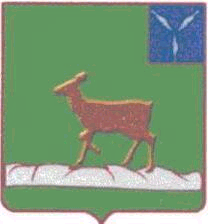  АДМИНИСТРАЦИЯ ИВАНТЕЕВСКОГО МУНИЦИПАЛЬНОГО РАЙОНА САРАТОВСКОЙ ОБЛАСТИПОСТАНОВЛЕНИЕ От 19.01.2022  № 22 с. ИвантеевкаОб утверждении порядка предоставлениясубсидии муниципальным унитарным  предприятиям района на финансовое обеспечение (возмещение) затрат на опубликование муниципальных правовых актов и иной официальной информацииВ соответствии со ст. 78 Бюджетного кодекса Российской Федерации, постановлением Правительства Российской Федерации от 18 сентября 2020 года № 1492 «Об общих требованиях к нормативным правовым актам, муниципальным правовым актам, регулирующим предоставление субсидий, в том числе грантов в форме субсидий юридическим лицам, индивидуальным предпринимателям, а также физическим лицам – производителям товаров, работ, услуг и о признании утратившими силу некоторых актов Правительства Российской Федерации и отдельных положений некоторых актов Правительства Российской Федерации», на основании Устава Ивантеевского муниципального района Саратовской области администрация Ивантеевского муниципального района Саратовской области ПОСТАНОВЛЯЕТ:         1. Утвердить Порядок предоставления субсидии                   муниципальным унитарным  предприятиям района на финансовое обеспечение (возмещение) затрат на опубликование муниципальных правовых актов и иной официальной информации.         2.  Постановление администрации Ивантеевского муниципального района Саратовской области 23.12.2020 г. № 517 «Об утверждении Положения о порядке предоставления субсидии муниципальным унитарным  предприятиям района на финансовое обеспечение (возмещение) затрат на опубликование муниципальных правовых актов и иной официальной информации» признать утратившим силу с 01.01.2022 года.3. Опубликовать настоящее постановление в газете «Ивантеевский  Вестник» и разместить на официальном сайте администрации Ивантеевского муниципального района.4. Настоящее постановление вступает в силу после его официального опубликования и распространяется на правоотношения возникшие с 01.01.2022 года.5. Контроль за исполнением настоящего постановления возложить на первого заместителя Главы администрации Ивантеевского муниципального района Болмосова В.А.Глава Ивантеевскогомуниципального района	В.В. БасовПриложение к постановлению администрации Ивантеевского муниципального районаОт19.01.2022 № 22   Порядокпредоставления субсидии муниципальным унитарным  предприятиям района на финансовое обеспечение (возмещение) затрат на опубликование муниципальных правовых актов и иной официальной информации (далее - Порядок)1.Общие положения о предоставлении субсидийНастоящий Порядок определяет категории получателей субсидии, а также цели, условия и порядок предоставления и возврата субсидий.В Порядке используются следующие основные понятия:главный распорядитель бюджетных средств – орган местного самоуправления, до которого доведены лимиты бюджетных обязательств на предоставление субсидии на соответствующий финансовый год – администрация Ивантеевского муниципального района Саратовской области (далее – Администрация);получатель субсидии - муниципальное унитарное предприятие учредителем которых является администрация Ивантеевского муниципального района Саратовской области;органы контроля за расходованием средств – главный распорядитель бюджетных средств, финансовое управление администрации Ивантеевского муниципального района, контрольно-счетный орган Ивантеевского муниципального района.Субсидии предоставляются муниципальным предприятиям в целях финансового обеспечения (возмещения) затрат на опубликование муниципальных правовых актов и иной официальной информации.Субсидии предоставляются в пределах бюджетных ассигнований, предусмотренных в бюджете Ивантеевского муниципального района Саратовской области на соответствующий финансовый год и плановый период, и лимитов бюджетных обязательств, утвержденных в установленном Порядке на предоставление субсидий осуществляется главным распорядителем бюджетных средств.             1.5. Субсидии из бюджета Ивантеевского муниципального района Саратовской области предоставляются в соответствии с решениями Ивантеевского районного Собрания Ивантеевского муниципального района о бюджете Ивантеевского муниципального района на соответствующий период, определяющих категории получателей субсидии.1.6.При формировании проекта решения о соответствующем бюджете, и внесения изменений сведения о субсидиях подлежит размещению на едином портале бюджетной системы Российской Федерации в информационно- телекоммуникационной сети «Интернет».2.Категории получателей субсидииПраво на получение субсидии имеют следующие категории юридических лиц - производители товаров, работ, услуг, удовлетворяющие требованиям, определенные пунктом 2.2 настоящего Положения:муниципальное унитарное предприятие;Получатели субсидии из бюджета Ивантеевского муниципального района  должны соответствовать следующим критериям:осуществлять деятельность на территории Ивантеевского муниципального района Саратовской области;деятельность получателя субсидий относится к сфере предоставления услуги по опубликованию муниципальных правовых актов и иной официальной информации;актуальность и социальная значимость производства товаров, выполнения работ, оказания услуг;наличие финансового обеспечения (возмещения) затрат на опубликование муниципальных правовых актов и иной официальной информации;наличие финансово-экономического обоснования запрашиваемой суммы, необходимой для финансового обеспечения затрат, связанных с производством (реализацией) товаров, работ, услуг.Требования, которым должен соответствовать получатель субсидии на первое число месяца, предшествующему месяцу, в котором планируется заключение договора (соглашения):получатели субсидий не должны находиться в процессе реорганизации, ликвидации, банкротства;у получателей субсидий должна отсутствовать просроченная задолженность по возврату в бюджет Ивантеевского муниципального района Саратовской области, из которого планируется предоставление субсидии в соответствии с правовым                  актом, субсидий, бюджетных инвестиций;получатели субсидий не должны являться иностранными юридическими лицами, а также российскими юридическими лицами, в уставном (складочном) капитале которых доля участия иностранных юридических лиц, местом регистрации которых является государство или территория, включенные в утверждаемый Министерством финансов Российской Федерации перечень государств и территорий, предоставляющих льготный налоговый режим налогообложения и (или) не предусматривающих раскрытия и представления информации при проведении финансовых операций (офшорные зоны) в отношении таких юридических лиц, в совокупности превышает 50 процентов;получатели субсидий не должны получать средства из бюджета Ивантеевского муниципального района Саратовской области на основании иных нормативных правовых актов или муниципальных правовых актов на цели, указанные в разделе 1.1 Положения.Субсидии предоставляются исходя из соответствия муниципального предприятия п.2.1, п.2.2, п.2.3 утвержденными настоящим Порядком и очередности поступления заявок в Администрацию.3. Условия и порядок предоставления субсидийУсловия предоставления субсидий:предоставление документов в соответствии с пунктом 3.2 Порядка;включение в договор (соглашение) о предоставлении субсидий согласие получателя на осуществление главным распорядителем бюджетных средств, предоставившим субсидии, и органами муниципального финансового контроля проверок соблюдения получателями субсидий условий, целей и порядка их предоставления;включение в договор (соглашение) обязательного условия о запрете приобретения за счет полученных средств иностранной валюты, за исключением операций, осуществляемых в соответствии с валютным законодательством Российской Федерации при закупке (поставке) высокотехнологичного импортного оборудования, сырья и комплектующих изделий, а также связанных с достижением целей предоставления этих средств иных операций, определенных настоящим Порядком;о включении в Соглашение в случае уменьшения Администрации как получателю бюджетных средств ранее доведенных лимитов бюджетных обязательств на предоставление Субсидии на соответствующий финансовый год, приводящего к невозможности предоставления Субсидии в размере, определенном в Соглашении, в течение 30 календарных дней принять новые условия о внесении изменений в Соглашение или о расторжении Соглашения при недостижении согласия по новым условиям.Претендент на получение субсидии предоставляет в Администрацию заявку с приложением следующих документов:заявление на предоставление субсидии по форме согласно приложению№1 к Порядку (далее – заявление);копия устава;копию свидетельства о государственной регистрации юридического лица;выписку из ЕГРЮЛ;документ, подтверждающий назначение на должность руководителя и главного бухгалтера;копию свидетельства о постановке на налоговый учёт в налоговом органе;справку налогового органа об отсутствии задолженности в бюджеты по обязательным платежам, выданную не ранее 30 календарных дней до дня предоставления заявления;Администрация в течение 10 рабочих дней с момента поступления заявки проверяет ее соответствие целям и условиям предоставления субсидий, категориям и критериям отбора получателей и подготавливает заключение о возможности или невозможности предоставления субсидии, которое направляется главе Ивантеевского муниципального района.Основанием для отказа в выделении субсидий является:несоответствие документов, представленных в соответствии с пунктомПорядка, и содержащихся в них сведений целям и условиям предоставления субсидии, установленным Порядком, а также наличие в указанных документах недостоверных сведений;отсутствие (недостаточность) бюджетных ассигнований, предусмотренных бюджетом Ивантеевского муниципального района Саратовской области на соответствующий финансовый год, и лимитов бюджетных обязательств, утвержденных в установленном порядке на цели, указанные в пункте 1.1.Порядка;несоответствие лиц, претендующих на получение субсидии, категориям и требованиям, определенным пунктом 2.2., 2.3 Порядка;установление факта недостоверности представленной получателем субсидии информации.Для предоставления субсидии между главным распорядителем и получателем субсидии заключается договор (соглашение) о предоставлении субсидии в двух экземплярах для подписания, которое является основанием для предоставления субсидии.Перечисление субсидии осуществляется на расчетный счет получателя субсидии, открытый в учреждениях Центрального банка Российской Федерации или кредитных организациях, указанный в договоре (соглашении) о предоставлении субсидии, не позднее 10-ти рабочих дней со дня заключения Соглашения.Полученные субсидии не могут направляться на осуществление выплат кредиторам по долговым обязательствам, не связанным с уставной деятельностью предприятия.Порядок, сроки и формы предоставления получателем субсидии отчетности (отчетов), определяются соглашением, заключенным с получателем субсидии.4. Осуществление контроля за соблюдением условий, целей и порядка предоставления субсидий и ответственность за их нарушение4.1 Контроль за соблюдением условий, целей и порядка предоставления субсидий осуществляется органами муниципального финансового контроля и главным распорядителем в соответствии с Бюджетным кодексом Российской Федерации.4.2 Для проведения проверки (ревизии) получатель субсидии обязан представить проверяющим все первичные документы, связанные с предоставлением субсидии из бюджета Ивантеевского муниципального района.4.3 Получатель субсидии в порядке и сроки, предусмотренные соглашением, также направляют в Администрацию финансовые отчеты с приложением документов, подтверждающих целевое использование предоставленных субсидий согласно приложению №2 к Порядку.4.4 Нецелевое использование денежных средств, предоставленных в виде субсидий, влечет применение мер ответственности, предусмотренных Бюджетным Кодексом Российской Федерации.5. Порядок возврата субсидий в соответствующий бюджетв случае нарушения условий, установленных при их предоставленииСубсидии, перечисленные Получателям субсидии, подлежат возврату в бюджет Ивантеевского муниципального района в случае нарушения получателем субсидии условий, установленных при их предоставлении, выявленного по фактам проверок, проведенных главным распорядителем и уполномоченным органом муниципального финансового контроля.Контроль за исполнением условий, установленных при предоставлении субсидии из бюджета Ивантеевского муниципального района осуществляется путем проведения проверки. При предоставлении субсидий обязательным условием их предоставления, включаемым в договор (соглашение) о предоставлении субсидий, является согласие их получателей на осуществление главным распорядителем бюджетных средств, предоставившим субсидии, и органами муниципального финансового контроля проверок соблюдения получателями субсидий условий, целей и порядка их предоставления.По результатам проведенной проверки руководитель ревизионной группы не позднее 10 рабочих дней после подписания акта проверки (заключения на возражения проверенной организации по акту проверки) разрабатывает для направления руководителю проверяемой организации предписание с предложениями по устранению выявленных нарушений и принятию соответствующих мер, аналогично.В случае установления в ходе проверки получателем бюджетных средств, главным распорядителем факта нецелевого использования средств субсидии главный распорядитель бюджетных средств не позднее, чем в десятидневный срок со дня установления данного факта направляет получателю субсидии требование о возврате субсидии в бюджет Ивантеевского муниципального района.Получатель субсидии в течение 10-ти рабочих дней со дня получения требования о возврате субсидии обязан произвести возврат суммы субсидии, указанной в требовании. Вся сумма субсидии, использованная не по целевому назначению, подлежит возврату в бюджет по коду доходов в течение 10 дней с момента получения уведомления и акта проверки.6. Порядок возврата в текущем финансовом году получателем субсидий остатков субсидий, не использованных в отчетном финансовом году,в случаях, предусмотренных соглашениями (договорами) о предоставлении субсидий6.1Субсидии, перечисленные получателю субсидии, подлежат возврату в бюджет Ивантеевского муниципального района в случае не использования субсидии в полном объеме, в течение финансового года.6.2 В случае не использования субсидии в полном объеме, в течение финансового года получатель субсидии возвращает неиспользованные средства субсидии в бюджет Ивантеевского муниципального района, с указанием назначения платежа, в срок не позднее 25 декабря текущего года.6.3 При отказе получателя субсидии в добровольном порядке возместить денежные средства в соответствии с пунктом 6.1. настоящего Порядка, взыскание производится в судебном порядке в соответствии с законодательством Российской Федерации.Верно:  Управляющая деламиадминистрации Ивантеевского муниципального района	     Грачева А.М.Приложение № 1к ПорядкуФорма заявленияЗаявлениео предоставлении субсидии муниципальным унитарным  предприятиям на финансовое                                                 обеспечение (возмещения) затрат на опубликование муниципальных правовых актов и иной официальной информации______________________________________________________________________________(наименование заявителя)(должность, Ф.И.О. руководителя, уполномоченного лица)(документ, удостоверяющий полномочия лица, действующего от имени заявителя)Вид экономической деятельности  			                                                                                                              Адрес				 Телефон	, факс	, e-mail  	  Контактное лицо (должность, Ф.И.О., телефон)  		 ИНН	, КПП	, ОГРН  	Регистрационный номер в ПФР  			 Расчетный счет N  			                                                                                                                                                 в		, БИК	, корреспондентский счет  		 Прошу предоставить субсидию на возмещение финансовое обеспечение (возмещения) затрат на опубликование муниципальных правовых актов и иной официальной информации________________________________________________________________________________________(наименование муниципального унитарного (казенного) предприятия)(указывается наименование расходов, на которые необходимо предоставить субсидию)в размере																руб.        Обязуемся использовать	 субсидию по целевому назначению, неиспользованную субсидию (остатки субсидии) возвратить в бюджет Ивантеевского  муниципального района     Саратовской области.Предприятие не находится в процессе реорганизации, ликвидации, банкротства, не имеет ограничений на осуществление хозяйственной деятельности, и в отношении его не введена ни одна из процедур, предусмотренных Федеральным законом "О несостоятельности (банкротстве)".Приложение:1.	.2.	.О результатах рассмотрения прошу уведомить по  	(e-mail, почтовый адрес)Руководитель муниципального унитарного предприятия/уполномоченный представитель	 	(подпись)	(расшифровка подписи)Главный бухгалтермуниципального унитарного предприятия(подпись)	(расшифровка подписи)ДатаМП (при наличии)Приложение №2 к Порядку ОТЧЕТоб использовании субсидии по Соглашениюот «___»_____________2021г. №_______за ________квартал 2021 года №_________Директор – главный редактор _____________ /______________________/                                                                подпись 		расшифровка подписи     Главный бухгалтер _____________ /________________________/                                                             		   подпись 		расшифровка подписиВерно:  Управляющая деламиадминистрации Ивантеевского муниципального района	     Грачева А.М.Объем опубликованной информации Подтверждающие документы (№ газеты) Израсходованная сумма (тыс. руб.)Остаток субсидий (тыс. руб.)Полученная сумма субсидий (тыс. руб.)Примечание1234 56